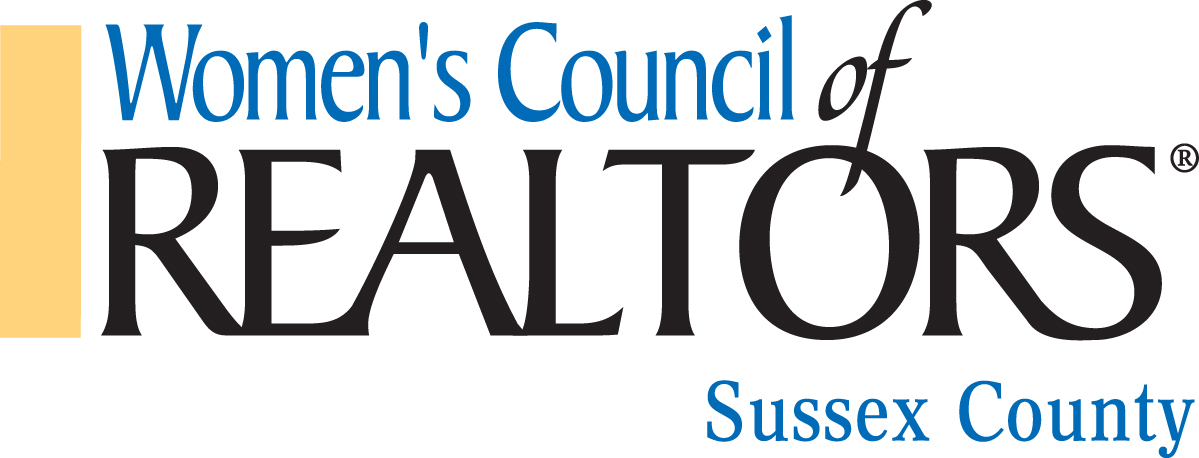 				2017 Fiscal Year PAYMENT VOUCHERAuthorization is hereby given to Sandy Leigh Eigenbrode, 2017 Treasurer, to remit the following payment(s):Payable to:	_______________________________________________________________________________Amount:		_________________________________________________________________________Specifics of Charges (attach invoices/receipts):	_____________________________________________		__________________________________________________________________________		__________________________________________________________________________		__________________________________________________________________________		__________________________________________________________________________		__________________________________________________________________________		__________________________________________________________________________		__________________________________________________________________________		__________________________________________________________________________		__________________________________________________________________________		__________________________________________________________________________		Authorized by:	__________________________________________________		Date: ______________			Debbie Cobb, PresidentAuthorized by:	__________________________________________________		Date: ______________		               Sandy Leigh Eigenbrode, TreasurerExpense To (identify account code # and line item on budget):  _________________________________	      			             _________________________________________________	                                                        _________________________________________________                                                                      _________________________________________________	       			            _________________________________________________Check Number: ______________________	     Check Date: ____________________________				       Voucher RoutingDebbie Cobb							Sandy Leigh EigenbrodeDeborah.cobb@lnf.com						sandy.leigh1111@gmail.com Long & Foster Real Estate, Inc.					Ocean Atlantic Sotheby’s International Realty33298 S. Coastal Highway						330 Rehoboth AvenueBethany Beach, DE  19930					Rehoboth Beach, DE  199971Cell:  302-249-7301						Cell:  302-2301182